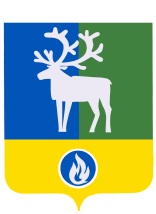 БЕЛОЯРСКИЙ РАЙОНХАНТЫ-МАНСИЙСКИЙ АВТОНОМНЫЙ ОКРУГ – ЮГРААДМИНИСТРАЦИЯ БЕЛОЯРСКОГО РАЙОНА                                                                                                                                                		  ПРОЕКТ    ПОСТАНОВЛЕНИЕот     марта  2020 года                                                                                                  № ___О внесении изменений в приложение к постановлению администрацииБелоярского района от 25 октября 2018 года № 1003              П о с т а н о в л я ю:	1. Внести в приложение «Муниципальная программа Белоярского района «Развитие образования Белоярского района на 2019 – 2024 годы» (далее – Программа) к постановлению   администрации  Белоярского  района от 25 октября 2018 года № 1003 «Об утверждении муниципальной программы Белоярского района «Развитие образования Белоярского района на 2019 – 2024 годы» следующие изменения:           1) позицию «Портфели проектов (проекты), направленные на реализацию в Ханты-Мансийском автономном округе – Югре национальных и федеральных проектов (программ) Российской Федерации параметры их финансового обеспечения» паспорта Программы изложить в следующей редакции:           2) позицию «Финансовое обеспечение муниципальной программы» паспорта Программы изложить в следующей редакции:           3) позицию 1.1 таблицы  3 «Перечень основных мероприятий муниципальной  программы, их связь с целевыми показателями» Программы изложить в следующей редакции:4) таблицу 4 «Целевые показатели муниципальной программы» Программы дополнить позицией 1.15 следующего содержания:           5) таблицу 5 «Перечень основных мероприятий муниципальной программы, объемы и источники их финансирования» Программы изложить в редакции согласно приложению   к настоящему постановлению.           6)  таблицу 5.1 «Мероприятия, реализуемые на принципах проектного управления, направленные в том числе на исполнение национальных и федеральных проектов (программ) Российской Федерации» изложить в редакции согласно приложению 2 к настоящему постановлению.           2. Опубликовать настоящее постановление в газете «Белоярские вести. Официальный выпуск».           3. Настоящее постановление вступает в силу после его официального опубликования.           4. Контроль за выполнением постановления возложить на заместителя главы Белоярского района по социальным вопросам Сокол Н.В.Глава Белоярского района                                                                                      С.П.МаненковПРИЛОЖЕНИЕ 1к постановлению администрации   Белоярского района от  «   » марта 2020 года №И З М Е Н Е Н И Я,вносимые в таблицу 5 муниципальной программы Белоярского района«Развитие образования Белоярского района на 2019 – 2024 годы»«Таблица 5»_________________ПРИЛОЖЕНИЕ 2к постановлению администрации   Белоярского района от  «   » марта 2020 года № И З М Е Н Е Н И Я,вносимые в таблицу 5.1 муниципальной программы Белоярского района«Развитие образования Белоярского района на 2019 – 2024 годы»«Таблица 5.1Мероприятия, реализуемые на принципах проектного управления, направленные в том числе на исполнение национальных и федеральных проектов (программ) Российской Федерации»___________________«Портфели проектов (проекты),направленные на реализацию в Ханты-Мансийском автономном округе – Югренациональных и федеральных проектов (программ)Российской Федерации, параметры их финансового обеспеченияПортфель проектов «Образование» - 563 881,2 тыс. рублей, в том числе:- региональный  проект  «Цифровая   образовательная среда»  - 0,0 тыс. рублей;- региональный   проект   «Современная школа» - 559  913,8 тыс. рублей;- региональный   проект «Успех каждого ребенка» - 3 967,4 тыс. рублей.Портфель проектов «Демография»  - 0,0  тыс. руб., в том числе:- региональный проект «Содействие занятости женщин - создание условий дошкольного образования для детей в возрасте трех лет»» – 0,0 тыс. рублей»;«Финансовое обеспечение муниципальной программыОбщий   объем  финансирования  муниципальной   программы   на 2019 – 2024 годы составляет  10 629 282,7 тыс. рублей, в том числе:за счет средств бюджета Белоярского района – 2 056 152,7 тыс. рублей, в том числе по годам:2019 год – 362 614,6 тыс. рублей;2020 год – 419 571,9 тыс. рублей;2021 год – 307 348,8 тыс. рублей;2022 год – 307 348,8 тыс. рублей;2023 год – 339 401,8 тыс. рублей;2024 год – 319 866,8 тыс. рублей;за счет средств бюджета Белоярского района, сформированного     за     счет     средств       бюджета Ханты-Мансийского автономного округа – Югры в форме субвенций, субсидий и иных межбюджетных трансфертов (далее – бюджет автономного округа) - 8 150 416,4 тыс. рублей, в том числе по годам:2019 год – 1 327 527,6 тыс. рублей;2020 год – 1 990 994,4 тыс. рублей;2021 год – 1 207 973,6 тыс. рублей;2022 год – 1 207 973,6 тыс. рублей;2023 год – 1 207 973,6 тыс. рублей;2024 год – 1 207 973,6 тыс. рублей;за счет средств бюджета Белоярского района, сформированного за счет  федерального  бюджета - 1 130,7 тыс. рублей, в том числе по годам:2019 год – 1 130,7 тыс. рублей;за счет внебюджетных источников - 421 582,9 тыс. рублей, в том числе по годам:2019 год – 71 972,5 тыс. рублей;2020 год – 76 281,6 тыс. рублей;2021 год – 68 332,2 тыс. рублей;2022 год – 68 332,2 тыс. рублей;2023 год – 68 332,2 тыс. рублей;2024 год – 68 332,2 тыс. рублей»»;«№ п/пНаименование основного мероприятияНаименование целевого показателяРасчет значения целевого показателя12341.1.Развитие системы общего образованияОтношение численности детей в возрасте от 3 до 7 лет, получающих дошкольное образование в текущем году, к сумме численности детей в возрасте от 3 до 7 лет, получающих дошкольное образование в текущем году и численности детей в возрасте от 3 до 7 лет, находящихся в очереди на получение в текущем году дошкольного образованияОтношение среднемесячной заработной платы педагогических работников дошкольных образовательных учреждений к среднемесячной заработной плате в сфере общего образованияДоступность дошкольного образования для детей в возрасте от полутора до трех лет Количество оказанных услуг психолого-педагогической, методической и консультативной помощи родителям (законным представителям) детейЧисленность воспитанников в возрасте до трех лет, посещающих муниципальные образовательные учреждения, осуществляющие образовательную деятельность по образовательным программам дошкольного образования и присмотр и уходРассчитывается по формуле: Чп(3-6) / (Чп(3-6) + Чэ(3-6)) * 100%, где:Чп(3-6) – численность детей в возрасте от 3 до 7 лет, получающих дошкольное образование в текущем году (данные мониторинга численности детей, получающих образовательные услуги по дошкольному образованию и (или) содержанию (присмотру и уходу));Чэ(3-6) – численность детей в возрасте от 3 до 7 лет, находящихся в очереди на получение в текущем году дошкольного образования (данные федеральной системы показателей электронной очереди по приему заявлений, постановке на учет и зачислению детей в дошкольные образовательные организации)Рассчитывается по формуле: (ЗП1 / ЗП2) * 100,Зпi = {(ФЗПi / ЧСПi) / 12} * 1000, i = 1,2, где:ЗП1 – среднемесячная заработная плата педагогических работников списочного состава (без внешних совместителей) муниципальных дошкольных образовательных учреждений;ФЗП1 – фонд начисленной заработной платы педагогических работников списочного состава (без внешних совместителей) муниципальных дошкольных образовательных учреждений (периодическая       отчетность,        форма № ЗП-образование);ЧСП1 – средняя численность педагогических работников списочного состава (без внешних совместителей) муниципальных дошкольных образовательных учреждений;ЗП2 – среднемесячная заработная плата работников списочного состава (без внешних совместителей) общего (дополнительного) образования;ФЗП2 – фонд начисленной заработной платы работников списочного состава (без внешних совместителей) общего (дополнительного) образования (периодическая      отчетность,        форма № ЗП-образование);ЧСП2 – средняя численность работников списочного состава (без внешних совместителей) общего (дополнительного) образования (периодическая отчетность, форма № ЗП-образование)Рассчитывается по формуле:ЧДО1,5-3 / (ЧДО1,5-3 + ЧДУ) * 100%, где:ЧДО1,5-3 - численность детей в возрасте от 1,5 лет до 3 лет, получающих дошкольное образование;ЧДУ - численность детей в возрасте от 1,5 лет до 3 лет, находящихся в очереди на получение по состоянию на 1 января года, следующего за отчетнымПоказатель рассчитывается из расчета фактически оказанных услуг психолого-педагогической, методической и консультативной помощи родителям (законным представителям) детей, получающих дошкольное образованиеЗначение показателя определяется на основании фактических данных статистической отчетности    по   форме № 85-К»;«№ 
пока-зате-ляНаименование целевых показателейБазовый показа-тель на начало реализа-ции прог-раммыЗначения показателя по годамЗначения показателя по годамЗначения показателя по годамЗначения показателя по годамЗначения показателя по годамЗначения показателя по годамЦелевое значение показателя на момент окончания реализации программы»;«№ 
пока-зате-ляНаименование целевых показателейБазовый показа-тель на начало реализа-ции прог-раммы201920202021202220232024Целевое значение показателя на момент окончания реализации программы»;«1.15.Численность воспитанников в возрасте до трех лет, посещающих муниципальные образовательные учреждения, осуществляющие образовательную деятельность по образовательным программам дошкольного образования и присмотр и уход, человек-454454454454454454454»;Номер основного мероприятияНаименование основных мероприятий муниципальной программы (связь мероприятий с показателями муниципальной программы)Ответственный исполнитель, соисполнитель муниципальной программы Источники финансированияОбъем бюджетных ассигнований на реализацию муниципальной программы, тыс.рублейОбъем бюджетных ассигнований на реализацию муниципальной программы, тыс.рублейОбъем бюджетных ассигнований на реализацию муниципальной программы, тыс.рублейОбъем бюджетных ассигнований на реализацию муниципальной программы, тыс.рублейОбъем бюджетных ассигнований на реализацию муниципальной программы, тыс.рублейОбъем бюджетных ассигнований на реализацию муниципальной программы, тыс.рублейОбъем бюджетных ассигнований на реализацию муниципальной программы, тыс.рублейОбъем бюджетных ассигнований на реализацию муниципальной программы, тыс.рублейОбъем бюджетных ассигнований на реализацию муниципальной программы, тыс.рублейНомер основного мероприятияНаименование основных мероприятий муниципальной программы (связь мероприятий с показателями муниципальной программы)Ответственный исполнитель, соисполнитель муниципальной программы Источники финансированияВсегов том числев том числев том числев том числев том числев том числев том числев том числеНомер основного мероприятияНаименование основных мероприятий муниципальной программы (связь мероприятий с показателями муниципальной программы)Ответственный исполнитель, соисполнитель муниципальной программы Источники финансированияВсего20192019201920202021202220232024123456667891011Подпрограмма 1 «Общее образование. Дополнительное образование детей»Подпрограмма 1 «Общее образование. Дополнительное образование детей»Подпрограмма 1 «Общее образование. Дополнительное образование детей»Подпрограмма 1 «Общее образование. Дополнительное образование детей»Подпрограмма 1 «Общее образование. Дополнительное образование детей»Подпрограмма 1 «Общее образование. Дополнительное образование детей»Подпрограмма 1 «Общее образование. Дополнительное образование детей»Подпрограмма 1 «Общее образование. Дополнительное образование детей»Подпрограмма 1 «Общее образование. Дополнительное образование детей»Подпрограмма 1 «Общее образование. Дополнительное образование детей»Подпрограмма 1 «Общее образование. Дополнительное образование детей»Подпрограмма 1 «Общее образование. Дополнительное образование детей»Подпрограмма 1 «Общее образование. Дополнительное образование детей»1.1Развитие системы общего образования (1.1-1.1.4, 1.13-1.15)Комитет по образованию администрации Белоярского района (далее - КО)Всего:8 537 176,61 365 726,91 365 726,91 365 726,91 452 804,91 429 661,21 429 661,21 429 661,21 429 661,21.1Развитие системы общего образования (1.1-1.1.4, 1.13-1.15)Комитет по образованию администрации Белоярского района (далее - КО)бюджет автономного округа7 133 092,51 113 157,01 113 157,01 113 157,01 206 949,51 203 246,51 203 246,51 203 246,51 203 246,51.1Развитие системы общего образования (1.1-1.1.4, 1.13-1.15)Комитет по образованию администрации Белоярского района (далее - КО)бюджет Белоярского района993 494,7182 105,4182 105,4182 105,4171 470,9159 979,6159 979,6159 979,6159 979,61.1Развитие системы общего образования (1.1-1.1.4, 1.13-1.15)Комитет по образованию администрации Белоярского района (далее - КО)внебюджетные источники410 589,470 464,570 464,570 464,574 384,566 435,166 435,166 435,166 435,11.1.1Обеспечение деятельности муниципальных образовательных учреждений Белоярского района, реализующих программу дошкольного образованияКОВсего:2 928 495,0487 999,5487 999,5487 999,5500 947,1484 887,1484 887,1484 887,1484 887,11.1.1Обеспечение деятельности муниципальных образовательных учреждений Белоярского района, реализующих программу дошкольного образованияКОбюджет автономного округа2 262 844,1367 489,6367 489,6367 489,6381 873,3378 370,3378 370,3378 370,3378 370,31.1.1Обеспечение деятельности муниципальных образовательных учреждений Белоярского района, реализующих программу дошкольного образованияКОбюджет Белоярского района353 472,765 503,165 503,165 503,161 961,256 502,156 502,156 502,156 502,11.1.1Обеспечение деятельности муниципальных образовательных учреждений Белоярского района, реализующих программу дошкольного образованияКОвнебюджетные источники312 178,255 006,855 006,855 006,857 112,650 014,750 014,750 014,750 014,71.1.2Обеспечение деятельности муниципальных общеобразовательных учреждений Белоярского районаКОВсего:5 608 681,6877 727,4877 727,4877 727,4951 857,8944 774,1944 774,1944 774,1944 774,11.1.2Обеспечение деятельности муниципальных общеобразовательных учреждений Белоярского районаКОбюджет автономного округа4 870 248,4745 667,4745 667,4745 667,4825 076,2824 876,2824 876,2824 876,2824 876,21.1.2Обеспечение деятельности муниципальных общеобразовательных учреждений Белоярского районаКОбюджет Белоярского района640 022,0116 602,3116 602,3116 602,3109 509,7103 477,5103 477,5103 477,5103 477,51.1.2Обеспечение деятельности муниципальных общеобразовательных учреждений Белоярского районаКОвнебюджетные источники98 411,215 457,715 457,715 457,717 271,916 420,416 420,416 420,416 420,41.2Развитие системы дополнительного образования детей (1.5-1.7)КОВсего:388 871,166 150,066 150,066 150,066 313,164 102,064 102,064 102,064 102,01.2Развитие системы дополнительного образования детей (1.5-1.7)КОбюджет Белоярского района377 965,664 730,064 730,064 730,064 416,062 204,962 204,962 204,962 204,91.2Развитие системы дополнительного образования детей (1.5-1.7)КОвнебюджетные источники10 905,51 420,01 420,01 420,01 897,11 897,11 897,11 897,11 897,11.2.1Обеспечение деятельности муниципального автономного учреждения дополнительного образования Белоярского района «Дворец детского (юношеского) творчества г.Белоярский»КОВсего:86 089,427 979,427 979,427 979,412 154,011 489,011 489,011 489,011 489,01.2.1Обеспечение деятельности муниципального автономного учреждения дополнительного образования Белоярского района «Дворец детского (юношеского) творчества г.Белоярский»КОбюджет Белоярского района75 183,926 559,426 559,426 559,410 256,99 591,99 591,99 591,99 591,91.2.1Обеспечение деятельности муниципального автономного учреждения дополнительного образования Белоярского района «Дворец детского (юношеского) творчества г.Белоярский»КОвнебюджетные источники10 905,51 420,01 420,01 420,01 897,11 897,11 897,11 897,11 897,11.2.2Развитие управленческих и организационно-экономических механизмов, обновление содержания дополнительного образованияКОбюджет Белоярского района302 781,738 170,638 170,638 170,654 159,152 613,052 613,052 613,052 613,01.3Организация отдыха детей в каникулярное время на базе образовательных учреждений (1.8)КОВсего:64 851,111 161,511 161,511 161,512 758,010 232,910 232,910 232,910 232,91.3Организация отдыха детей в каникулярное время на базе образовательных учреждений (1.8)КОбюджет автономного округа29 826,34 170,74 170,74 170,76 747,24 727,14 727,14 727,14 727,11.3Организация отдыха детей в каникулярное время на базе образовательных учреждений (1.8)КОбюджет Белоярского района35 024,86 990,86 990,86 990,86 010,85 505,85 505,85 505,85 505,81.3.1Организация питания детей в оздоровительных лагерях дневного пребыванияКОВсего:38 971,86 901,76 901,76 901,78 434,15 909,05 909,05 909,05 909,01.3.1Организация питания детей в оздоровительных лагерях дневного пребыванияКОбюджет автономного округа29 826,34 170,74 170,74 170,76 747,24 727,14 727,14 727,14 727,11.3.1Организация питания детей в оздоровительных лагерях дневного пребыванияКОбюджет Белоярского района9 145,52 731,02 731,02 731,01 686,91 181,91 181,91 181,91 181,91.3.2Обеспечение деятельности лагерей с дневным и круглосуточным пребыванием детейКОбюджет Белоярского района25 879,34 259,84 259,84 259,84 323,94 323,94 323,94 323,94 323,91.4Содействие развитию негосударственного сектора в сфере образования (1.9-1.11)КОбюджет Белоярского района11 715,82 085,82 085,82 085,81 926,01 926,01 926,01 926,01 926,0Итого по подпрограмме 1Всего:9 002 614,61 445 124,21 445 124,21 445 124,21 533 802,01 505 922,11 505 922,11 505 922,11 505 922,1Итого по подпрограмме 1бюджет автономного округа7 162 918,81 117 327,71 117 327,71 117 327,71 213 696,71 207 973,61 207 973,61 207 973,61 207 973,6Итого по подпрограмме 1бюджет Белоярского района1 418 200,9255 912,0255 912,0255 912,0243 823,7229 616,3229 616,3229 616,3229 616,3Итого по подпрограмме 1внебюджетные источники421 494,971 884,571 884,571 884,576 281,668 332,268 332,268 332,268 332,2Подпрограмма 2 «Система оценки качества образования и информационная прозрачность системы образования»Подпрограмма 2 «Система оценки качества образования и информационная прозрачность системы образования»Подпрограмма 2 «Система оценки качества образования и информационная прозрачность системы образования»Подпрограмма 2 «Система оценки качества образования и информационная прозрачность системы образования»Подпрограмма 2 «Система оценки качества образования и информационная прозрачность системы образования»Подпрограмма 2 «Система оценки качества образования и информационная прозрачность системы образования»Подпрограмма 2 «Система оценки качества образования и информационная прозрачность системы образования»Подпрограмма 2 «Система оценки качества образования и информационная прозрачность системы образования»Подпрограмма 2 «Система оценки качества образования и информационная прозрачность системы образования»Подпрограмма 2 «Система оценки качества образования и информационная прозрачность системы образования»Подпрограмма 2 «Система оценки качества образования и информационная прозрачность системы образования»Подпрограмма 2 «Система оценки качества образования и информационная прозрачность системы образования»Подпрограмма 2 «Система оценки качества образования и информационная прозрачность системы образования»2.1Развитие муниципальной системы оценки качества образования (2.1-2.2)КОбюджет Белоярского района39 106,4 39 106,4 5 329,4 5 329,4 6 755,4 6 755,4 6 755,4 6 755,4 6 755,4 2.1.1Развитие качества содержания и технологий образования КОбюджет Белоярского района6 132,6 6 132,6 784,1 784,1 1 069,7 1 069,7 1 069,7 1 069,7 1 069,7 2.1.2Стимулирование лидеров и поддержка системы воспитания КОбюджет Белоярского района30 336,9 30 336,9 4 103,4 4 103,4 5 246,7 5 246,7 5 246,7 5 246,7 5 246,7 2.1.3Обеспечение информационной открытости муниципальной системы образованияКОбюджет Белоярского района2 636,9 2 636,9 441,9 441,9 439,0 439,0 439,0 439,0 439,0 Итого по подпрограмме 2бюджет Белоярского района39 106,4 39 106,4 5 329,4 5 329,4 6 755,4 6 755,4 6 755,4 6 755,4 6 755,4 Подпрограмма 3 «Ресурсное обеспечение системы образования»Подпрограмма 3 «Ресурсное обеспечение системы образования»Подпрограмма 3 «Ресурсное обеспечение системы образования»Подпрограмма 3 «Ресурсное обеспечение системы образования»Подпрограмма 3 «Ресурсное обеспечение системы образования»Подпрограмма 3 «Ресурсное обеспечение системы образования»Подпрограмма 3 «Ресурсное обеспечение системы образования»Подпрограмма 3 «Ресурсное обеспечение системы образования»Подпрограмма 3 «Ресурсное обеспечение системы образования»Подпрограмма 3 «Ресурсное обеспечение системы образования»Подпрограмма 3 «Ресурсное обеспечение системы образования»Подпрограмма 3 «Ресурсное обеспечение системы образования»Подпрограмма 3 «Ресурсное обеспечение системы образования»3.1Обеспечение функций управления в сфере образования (3.1) КОВсего:427 498,870 789,970 789,970 789,972 800,570 977,170 977,170 977,170 977,13.1Обеспечение функций управления в сфере образования (3.1) КОбюджет Белоярского района427 410,870 701,970 701,970 701,972 800,570 977,170 977,170 977,170 977,13.1Обеспечение функций управления в сфере образования (3.1) КОвнебюджетные источники88,088,088,088,00,00,00,00,00,03.2Обеспечение комплексной безопасности образовательных учреждений и комфортных условий образовательного процесса (3.2)КОбюджет Белоярского района45 259,66 010,56 010,56 010,51 205,10,00,028 508,09 536,03.2.1Укрепление пожарной безопасностиКОбюджет Белоярского района2 384,0454,0454,0454,00,00,00,01 460,0470,03.2.2Укрепление санитарно-эпидемиологической безопасностиКОбюджет Белоярского района31 506,61 324,11 324,11 324,1675,50,00,021 328,08 179,03.2.3Укрепление антитеррористической безопасностиКОбюджет Белоярского района9 432,62 825,62 825,62 825,60,00,00,05 720,0887,03.2.4Повышение энергетической эффективности учрежденийКОбюджет Белоярского района1 936,41 406,81 406,81 406,8529,60,00,00,00,03.3Федеральный проект «Современная школа» (3.3)КОВсего:559 913,80,00,00,0559 913,80,00,00,00,03.3Федеральный проект «Современная школа» (3.3)КОбюджет автономного округа531 918,10,00,00,0531 918,10,00,00,00,03.3Федеральный проект «Современная школа» (3.3)КОбюджет Белоярского района27 995,70,00,00,027 995,70,00,00,00,03.3.1Средняя общеобразовательная  школа  в   г. Белоярский  Комитет муниципальной собственности администрации Белоярского района (далее – КМС)Всего:559 913,80,00,00,0559 913,80,00,00,00,03.3.1Средняя общеобразовательная  школа  в   г. Белоярский  Комитет муниципальной собственности администрации Белоярского района (далее – КМС)бюджет автономного округа531 918,10,00,00,0531 918,10,00,00,00,03.3.1Средняя общеобразовательная  школа  в   г. Белоярский  Комитет муниципальной собственности администрации Белоярского района (далее – КМС)бюджет Белоярского района27 995,70,00,00,027 995,70,00,00,00,03.4.Федеральный проект 
«Успех каждого ребенка» (3.5)КОВсего:3 967,43 967,43 967,43 967,40,00,00,00,00,03.4.Федеральный проект 
«Успех каждого ребенка» (3.5)КОфедеральный бюджет 1 130,71 130,71 130,71 130,70,00,00,00,00,03.4.Федеральный проект 
«Успех каждого ребенка» (3.5)КОбюджет автономного округа2 638,32 638,32 638,32 638,30,00,00,00,00,03.4.Федеральный проект 
«Успех каждого ребенка» (3.5)КОбюджет Белоярского района198,4198,4198,4198,40,00,00,00,00,03.4.1Создание в общеобразовательных организациях, расположенных в сельской местности, условий для занятий физической культуры и спортаКОВсего:3 967,43 967,43 967,43 967,40,00,00,00,00,03.4.1Создание в общеобразовательных организациях, расположенных в сельской местности, условий для занятий физической культуры и спортаКОфедеральный бюджет 1 130,71 130,71 130,71 130,70,00,00,00,00,03.4.1Создание в общеобразовательных организациях, расположенных в сельской местности, условий для занятий физической культуры и спортаКОбюджет автономного округа2 638,32 638,32 638,32 638,30,00,00,00,00,03.4.1Создание в общеобразовательных организациях, расположенных в сельской местности, условий для занятий физической культуры и спортаКОбюджет Белоярского района198,4198,4198,4198,40,00,00,00,00,03.5Развитие материально-технической базы сферы образования (3.4)КОВсего:544 395,1232 024,0232 024,0232 024,0312 371,10,00,00,00,03.5Развитие материально-технической базы сферы образования (3.4)КОбюджет автономного округа452 941,2207 561,6207 561,6207 561,6245 379,60,00,00,00,03.5Развитие материально-технической базы сферы образования (3.4)КОбюджет Белоярского района91 453,924 462,424 462,424 462,466 991,50,00,00,00,03.5.1Детский сад в 3А микрорайоне г. БелоярскийУправление капитального строительства администрации Белоярского района(далее – УКС)Всего:528 395,1232 024,0232 024,0232 024,0306 371,10,00,00,00,03.5.1Детский сад в 3А микрорайоне г. БелоярскийУправление капитального строительства администрации Белоярского района(далее – УКС)бюджет автономного округа452 941,2207 561,6207 561,6207 561,6245 379,60,00,00,00,03.5.1Детский сад в 3А микрорайоне г. БелоярскийУправление капитального строительства администрации Белоярского района(далее – УКС)бюджет Белоярского района75 453,924 462,424 462,424 462,450 991,50,00,00,00,03.5.1Детский сад в 3А микрорайоне г. БелоярскийКОбюджет Белоярского района10 000,00,00,00,010 000,00,00,00,00,03.5.2Средняя общеобразовательная  школа  в   г. БелоярскийКОбюджет Белоярского района6 000,00,00,00,06 000,00,00,00,00,0Итого по подпрограмме 3Всего:1 581 034,7312 791,8312 791,8312 791,8946 290,570 977,170 977,199 485,180 513,1Итого по подпрограмме 3федеральный бюджет 1 130,71 130,71 130,71 130,70,00,00,00,00,0Итого по подпрограмме 3бюджет автономного округа987 497,6210 199,9210 199,9210 199,9777 297,70,00,00,00,0Итого по подпрограмме 3бюджет Белоярского района592 318,4101 373,2101 373,2101 373,2168 992,870 977,170 977,199 485,180 513,1Итого по подпрограмме 3внебюджетные источники88,088,088,088,00,00,00,00,00,0Подпрограмма 4 «Формирование доступной среды для инвалидов и других маломобильных групп населения в образовательных учреждениях »Подпрограмма 4 «Формирование доступной среды для инвалидов и других маломобильных групп населения в образовательных учреждениях »Подпрограмма 4 «Формирование доступной среды для инвалидов и других маломобильных групп населения в образовательных учреждениях »Подпрограмма 4 «Формирование доступной среды для инвалидов и других маломобильных групп населения в образовательных учреждениях »Подпрограмма 4 «Формирование доступной среды для инвалидов и других маломобильных групп населения в образовательных учреждениях »Подпрограмма 4 «Формирование доступной среды для инвалидов и других маломобильных групп населения в образовательных учреждениях »Подпрограмма 4 «Формирование доступной среды для инвалидов и других маломобильных групп населения в образовательных учреждениях »Подпрограмма 4 «Формирование доступной среды для инвалидов и других маломобильных групп населения в образовательных учреждениях »Подпрограмма 4 «Формирование доступной среды для инвалидов и других маломобильных групп населения в образовательных учреждениях »Подпрограмма 4 «Формирование доступной среды для инвалидов и других маломобильных групп населения в образовательных учреждениях »Подпрограмма 4 «Формирование доступной среды для инвалидов и других маломобильных групп населения в образовательных учреждениях »Подпрограмма 4 «Формирование доступной среды для инвалидов и других маломобильных групп населения в образовательных учреждениях »Подпрограмма 4 «Формирование доступной среды для инвалидов и других маломобильных групп населения в образовательных учреждениях »4.1Создание благоприятных условий  для жизнедеятельности (4.1)КОбюджет Белоярского района6 527,06 527,06 527,00,00,00,00,03 545,02 982,0Итого по подпрограмме 4бюджет Белоярского района6 527,06 527,06 527,00,00,00,00,03 545,02 982,0Итого по муниципальной программеИтого по муниципальной программеИтого по муниципальной программеВсего:10 629 282,710 629 282,710 629 282,71 763 245,42 486 847,91 583 654,61 583 654,61 615 707,61 596 172,6Итого по муниципальной программеИтого по муниципальной программеИтого по муниципальной программефедеральный бюджет 1 130,71 130,71 130,71 130,70,00,00,00,00,0Итого по муниципальной программеИтого по муниципальной программеИтого по муниципальной программебюджет автономного округа8 150 416,48 150 416,48 150 416,41 327 527,61 990 994,41 207 973,61 207 973,61 207 973,61 207 973,6Итого по муниципальной программеИтого по муниципальной программеИтого по муниципальной программебюджет Белоярского района2 056 152,72 056 152,72 056 152,7362 614,6419 571,9307 348,8307 348,8339 401,8319 866,8Итого по муниципальной программеИтого по муниципальной программеИтого по муниципальной программевнебюджетные источники421 582,9421 582,9421 582,971 972,576 281,668 332,268 332,268 332,268 332,2№ п/пНаименование портфеля проектовНаименование проекта или мероприятияНомер мероприятияЦелиСрок реализацииИсточники финансированияПараметры финансового обеспечения (тыс. рублей)Параметры финансового обеспечения (тыс. рублей)Параметры финансового обеспечения (тыс. рублей)Параметры финансового обеспечения (тыс. рублей)Параметры финансового обеспечения (тыс. рублей)Параметры финансового обеспечения (тыс. рублей)Параметры финансового обеспечения (тыс. рублей)№ п/пНаименование портфеля проектовНаименование проекта или мероприятияНомер мероприятияЦелиСрок реализацииИсточники финансированияВсегов том числев том числев том числев том числев том числев том числе№ п/пНаименование портфеля проектовНаименование проекта или мероприятияНомер мероприятияЦелиСрок реализацииИсточники финансированияВсего2019 год2020 год2021 год2022 год2023 год2024 год12345678910111213141«Образование»Региональный проект «Цифровая образовательная среда»1.1.2.в соответствии с паспортом проекта2019-2024 годывсего0,00,00,00,00,00,00,01«Образование»Региональный проект «Цифровая образовательная среда»1.1.2.в соответствии с паспортом проекта2019-2024 годывсего0,00,00,00,00,00,00,01«Образование»Региональный проект «Цифровая образовательная среда»1.1.2.в соответствии с паспортом проекта2019-2024 годыфедеральный бюджет0,00,00,00,00,00,00,01«Образование»Региональный проект «Цифровая образовательная среда»1.1.2.в соответствии с паспортом проекта2019-2024 годыбюджет автономного округа0,00,00,00,00,00,00,01«Образование»Региональный проект «Цифровая образовательная среда»1.1.2.в соответствии с паспортом проекта2019-2024 годыбюджет Белоярского района0,00,00,00,00,00,00,01«Образование»Региональный проект «Цифровая образовательная среда»1.1.2.в соответствии с паспортом проекта2019-2024 годывнебюджетные источники0,00,00,00,00,00,00,01«Образование»Региональный проект «Современная школа»3.3.1.в соответствии с паспортом проекта2019-2024 годывсего559 913,80,0559 913,80,00,00,00,01«Образование»Региональный проект «Современная школа»3.3.1.в соответствии с паспортом проекта2019-2024 годыфедеральный бюджет0,00,00,00,00,00,00,01«Образование»Региональный проект «Современная школа»3.3.1.в соответствии с паспортом проекта2019-2024 годыбюджет автономного округа531 918,10,0531 918,10,00,00,00,01«Образование»Региональный проект «Современная школа»3.3.1.в соответствии с паспортом проекта2019-2024 годыбюджет Белоярского района27 995,70,027 995,70,00,00,00,01«Образование»Региональный проект «Современная школа»3.3.1.в соответствии с паспортом проекта2019-2024 годывнебюджетные источники0,00,00,00,00,00,00,01«Образование»Региональный проект «Успех каждого ребенка»3.4.1. в соответствии с паспортом проекта2019-2024 годывсего3 967,43 967,40,00,00,00,00,01«Образование»Региональный проект «Успех каждого ребенка»3.4.1. в соответствии с паспортом проекта2019-2024 годыфедеральный бюджет1 130,71 130,70,00,00,00,00,01«Образование»Региональный проект «Успех каждого ребенка»3.4.1. в соответствии с паспортом проекта2019-2024 годыбюджет автономного округа2 638,32 638,30,00,00,00,00,01«Образование»Региональный проект «Успех каждого ребенка»3.4.1. в соответствии с паспортом проекта2019-2024 годыбюджет Белоярского района198,4198,40,00,00,00,00,01«Образование»Региональный проект «Успех каждого ребенка»3.4.1. в соответствии с паспортом проекта2019-2024 годывнебюджетные источники0,00,00,00,00,00,00,01«Образование»Итого по портфелю проектов 1Итого по портфелю проектов 1Итого по портфелю проектов 1Итого по портфелю проектов 1всего563 881,23 967,4559 913,80,00,00,00,01«Образование»Итого по портфелю проектов 1Итого по портфелю проектов 1Итого по портфелю проектов 1Итого по портфелю проектов 1федеральный бюджет1 130,71 130,70,00,00,00,00,01«Образование»Итого по портфелю проектов 1Итого по портфелю проектов 1Итого по портфелю проектов 1Итого по портфелю проектов 1бюджет автономного округа534 556,42 638,3531 918,10,00,00,00,01«Образование»Итого по портфелю проектов 1Итого по портфелю проектов 1Итого по портфелю проектов 1Итого по портфелю проектов 1бюджет Белоярского района28 194,1198,427 995,70,00,00,00,01«Образование»Итого по портфелю проектов 1Итого по портфелю проектов 1Итого по портфелю проектов 1Итого по портфелю проектов 1внебюджетные источники0,00,00,00,00,00,00,02«Демография»Региональный проект «Содействие занятости женщин - создание условий дошкольного образования для детей в возрасте трех лет»1.1.1в соответствии с паспортом проекта2019-2024 годывсего0,00,00,00,00,00,00,02«Демография»Региональный проект «Содействие занятости женщин - создание условий дошкольного образования для детей в возрасте трех лет»1.1.1в соответствии с паспортом проекта2019-2024 годыфедеральный бюджет0,00,00,00,00,00,00,02«Демография»Региональный проект «Содействие занятости женщин - создание условий дошкольного образования для детей в возрасте трех лет»1.1.1в соответствии с паспортом проекта2019-2024 годыбюджет автономного округа0,000,00,00,00,00,00,02«Демография»Региональный проект «Содействие занятости женщин - создание условий дошкольного образования для детей в возрасте трех лет»1.1.1в соответствии с паспортом проекта2019-2024 годыбюджет Белоярского района0,00,00,00,00,00,00,02«Демография»Региональный проект «Содействие занятости женщин - создание условий дошкольного образования для детей в возрасте трех лет»1.1.1в соответствии с паспортом проекта2019-2024 годывнебюджетные источники0,00,00,00,00,00,00,02«Демография»Итого по портфелю проектов 2Итого по портфелю проектов 2Итого по портфелю проектов 2Итого по портфелю проектов 2всего0,00,00,00,00,00,00,02«Демография»Итого по портфелю проектов 2Итого по портфелю проектов 2Итого по портфелю проектов 2Итого по портфелю проектов 2федеральный бюджет0,00,00,00,00,00,00,02«Демография»Итого по портфелю проектов 2Итого по портфелю проектов 2Итого по портфелю проектов 2Итого по портфелю проектов 2бюджет автономного округа0,000,00,00,00,00,00,02«Демография»Итого по портфелю проектов 2Итого по портфелю проектов 2Итого по портфелю проектов 2Итого по портфелю проектов 2бюджет Белоярского района0,00,00,00,00,00,00,02«Демография»Итого по портфелю проектов 2Итого по портфелю проектов 2Итого по портфелю проектов 2Итого по портфелю проектов 2внебюджетные источники0,00,00,00,00,00,00,0